Unit 6: WeatherChapters 15, 16 & 17 in TextbookDefinitions to know: Meteorology is the study of the atmosphere- including weather. 
Weather is the condition of the atmosphere. It can change from time to time and place to place.
Climate is the type of weather an area has over a long period of time.The layers of the atmosphere are separated by different temperature variations. The atmospheric layers: 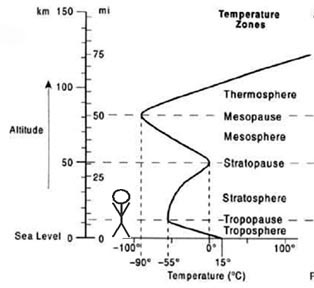 TroposphereWe live in the troposphere.0-18 kmGets colder as you go up.All weather occurs here"The Troublesphere”All water vapor in the atmosphere is hereStratosphereTemperatures get warmer as you go up.Home of the Ozone layer.Mesosphere & ThermosphereUpper layers of the atmosphere.The air is very thin here.There are many atmospheric variables. These can all be measured, and change from moment to moment: TemperatureAir PressureWind Speed and DirectionWater content and humidityCloud CoverPrecipitationOthers (dust, pollen, etc). Temperature – the average kinetic energy of molecules. Heat enters the atmosphere through solar radiation. What does that look like? There are 3 ways to measure temperatures: FahrenheitWater freezes at 32°Water boils at 212 °CelsiusAKA Centigrade (100 levels)Water freezes at 0 °Water boils at 100 °Makes more sense and is easier to make a thermometerKelvinSame scale as Celsius but 0 means zero energyNo degrees mark for Kelvin, just K.0K means that all atomic vibrations stop – what would this mean? Converting TemperatureTo convert °C into °F: °F = (°C x1.8) + 32 To convert °F into °C: °C = (°F - 32) ÷ 1.8To convert °C into Kelvin K = °C + 273.15To convert K into °C: °C = K -273.15Food for thought: Energy always go from high to low.There is no such thing as “cold”.
Cold is just an absence of heat.Ice doesn’t add cold to something.
It sucks the heat into it.Heat flows from hot to coldThere are 3 ways to transfer heat: RadiationConductionConvection